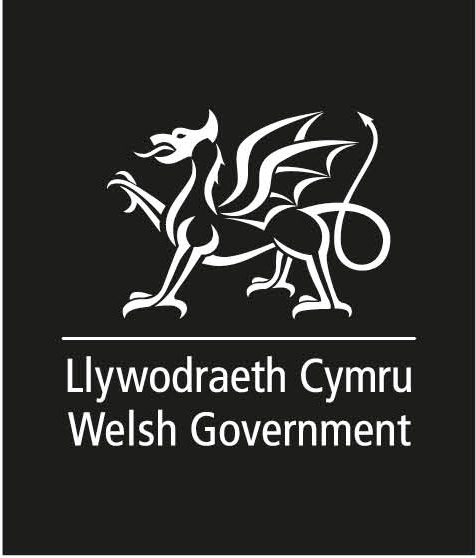 Tourism Amenity Investment Support
Introductory Questionnaire (IQ)
Important: Please refer to the TAIS guideline notes before
completing this Form. 1. Name & Address of Contact1. Name & Address of Contact1. Name & Address of Contact1. Name & Address of Contact1. Name & Address of Contact1. Name & Address of Contact1. Name & Address of Contact1. Name & Address of Contact1. Name & Address of Contact1. Name & Address of ContactContact TitleContact TitleMr/Mrs/Miss/other (please specify)Mr/Mrs/Miss/other (please specify)Mr/Mrs/Miss/other (please specify)Mr/Mrs/Miss/other (please specify)Contact NameContact NameFull Business/Organisation NameFull Business/Organisation NameAddressAddressPostcodePostcodeTel No.Tel No.Email AddressEmail AddressWeb AddressWeb Address2. Project Address (if different from above)2. Project Address (if different from above)2. Project Address (if different from above)2. Project Address (if different from above)2. Project Address (if different from above)2. Project Address (if different from above)2. Project Address (if different from above)2. Project Address (if different from above)2. Project Address (if different from above)2. Project Address (if different from above)Business or Name of OrganisationAddressPostcode3. Business/Organisation Details3. Business/Organisation Details3. Business/Organisation Details3. Business/Organisation Details3. Business/Organisation Details3. Business/Organisation Details3. Business/Organisation Details3. Business/Organisation Details3. Business/Organisation Details3. Business/Organisation DetailsOrganisation Status
(public, trust, not for profit organisation, charity)Organisation Status
(public, trust, not for profit organisation, charity)Organisation Status
(public, trust, not for profit organisation, charity)Annual TurnoverAnnual TurnoverAnnual TurnoverDate Commenced TradingDate Commenced TradingDate Commenced TradingStatusStatusStatusPublic SectorTrust Trust CharityStatusStatusStatusOther (please specify)Other (please specify)StatusStatusStatusCompany Reg. No /Charity NumberCompany Reg. No /Charity Number4. Nature of Business 4. Nature of Business 4. Nature of Business 4. Nature of Business 5. Quality Classification5. Quality Classification5. Quality Classification5. Quality ClassificationNowNowAfterAfterAfterGradingGradingGradingGradingAccreditationAccreditationAccreditationAccreditation6. Employment6. Employment6. Employment6. EmploymentNowNowAfterAfterAfterNew Full-timeNew Full-timeNew Full-timeNew Full-timeNew Part-timeNew Part-timeNew Part-timeNew Part-timeSafeguarded Full-timeSafeguarded Full-timeSafeguarded Full-timeSafeguarded Full-timeSafeguarded Part-timeSafeguarded Part-timeSafeguarded Part-timeSafeguarded Part-timeAverage SalaryAverage SalaryAverage SalaryAverage Salary£     £     £     £     £     7. Project Description - Please provide brief details of project including how the project supports the destination plan and scheme’s priorities see Section 3 of the relevant guidance Note. 7. Project Description - Please provide brief details of project including how the project supports the destination plan and scheme’s priorities see Section 3 of the relevant guidance Note. 7. Project Description - Please provide brief details of project including how the project supports the destination plan and scheme’s priorities see Section 3 of the relevant guidance Note. 7. Project Description - Please provide brief details of project including how the project supports the destination plan and scheme’s priorities see Section 3 of the relevant guidance Note. 7. Project Description - Please provide brief details of project including how the project supports the destination plan and scheme’s priorities see Section 3 of the relevant guidance Note. 7. Project Description - Please provide brief details of project including how the project supports the destination plan and scheme’s priorities see Section 3 of the relevant guidance Note. 7. Project Description - Please provide brief details of project including how the project supports the destination plan and scheme’s priorities see Section 3 of the relevant guidance Note. 7. Project Description - Please provide brief details of project including how the project supports the destination plan and scheme’s priorities see Section 3 of the relevant guidance Note. 7. Project Description - Please provide brief details of project including how the project supports the destination plan and scheme’s priorities see Section 3 of the relevant guidance Note. 8. Reason for Development8. Reason for Development8. Reason for Development8. Reason for Development8. Reason for Development8. Reason for Development8. Reason for Development8. Reason for Development8. Reason for Development9. Welsh Brand – Please provide details on how the project supports the Welsh brand. See end of Section 4 of the Guidance note for information on Welsh brand.9. Welsh Brand – Please provide details on how the project supports the Welsh brand. See end of Section 4 of the Guidance note for information on Welsh brand.9. Welsh Brand – Please provide details on how the project supports the Welsh brand. See end of Section 4 of the Guidance note for information on Welsh brand.9. Welsh Brand – Please provide details on how the project supports the Welsh brand. See end of Section 4 of the Guidance note for information on Welsh brand.9. Welsh Brand – Please provide details on how the project supports the Welsh brand. See end of Section 4 of the Guidance note for information on Welsh brand.9. Welsh Brand – Please provide details on how the project supports the Welsh brand. See end of Section 4 of the Guidance note for information on Welsh brand.9. Welsh Brand – Please provide details on how the project supports the Welsh brand. See end of Section 4 of the Guidance note for information on Welsh brand.9. Welsh Brand – Please provide details on how the project supports the Welsh brand. See end of Section 4 of the Guidance note for information on Welsh brand.9. Welsh Brand – Please provide details on how the project supports the Welsh brand. See end of Section 4 of the Guidance note for information on Welsh brand.10. Planning Consents Obtained10. Planning Consents Obtained10. Planning Consents Obtained10. Planning Consents Obtained10. Planning Consents ObtainedYesNoNoN/AOutlineOutlineOutlineOutlineOutlineDetailedDetailedDetailedDetailedDetailed11. Proposed Development Timescale - Please note projects must be completed with all claims submitted by 31 December 2020. We would expect projects to be completed within two years of any offer of support made.11. Proposed Development Timescale - Please note projects must be completed with all claims submitted by 31 December 2020. We would expect projects to be completed within two years of any offer of support made.11. Proposed Development Timescale - Please note projects must be completed with all claims submitted by 31 December 2020. We would expect projects to be completed within two years of any offer of support made.11. Proposed Development Timescale - Please note projects must be completed with all claims submitted by 31 December 2020. We would expect projects to be completed within two years of any offer of support made.11. Proposed Development Timescale - Please note projects must be completed with all claims submitted by 31 December 2020. We would expect projects to be completed within two years of any offer of support made.11. Proposed Development Timescale - Please note projects must be completed with all claims submitted by 31 December 2020. We would expect projects to be completed within two years of any offer of support made.11. Proposed Development Timescale - Please note projects must be completed with all claims submitted by 31 December 2020. We would expect projects to be completed within two years of any offer of support made.11. Proposed Development Timescale - Please note projects must be completed with all claims submitted by 31 December 2020. We would expect projects to be completed within two years of any offer of support made.11. Proposed Development Timescale - Please note projects must be completed with all claims submitted by 31 December 2020. We would expect projects to be completed within two years of any offer of support made.Start DateStart DateStart DateCompletion DateCompletion DateCompletion Date12. Summary of Project Funding & Cost12. Summary of Project Funding & Cost12. Summary of Project Funding & Cost12. Summary of Project Funding & Cost12. Summary of Project Funding & Cost12. Summary of Project Funding & Cost12. Summary of Project Funding & Cost££Term Loans (specify source e.g. Bank)Term Loans (specify source e.g. Bank)Term Loans (specify source e.g. Bank)Term Loans (specify source e.g. Bank)Term Loans (specify source e.g. Bank)OverdraftOverdraftOverdraftOverdraftOverdraftOverdraftOverdraftOwn ResourcesOwn ResourcesOwn ResourcesOwn ResourcesOwn ResourcesOwn ResourcesOwn ResourcesOther Public Funds (specify)Other Public Funds (specify)Shortfall (Visit Wales grant applied for)Shortfall (Visit Wales grant applied for)Shortfall (Visit Wales grant applied for)Shortfall (Visit Wales grant applied for)Shortfall (Visit Wales grant applied for)Shortfall (Visit Wales grant applied for)Shortfall (Visit Wales grant applied for)TOTALTOTALTOTALTOTALTOTALTOTALTOTALEstimated cost of project*Estimated cost of project*Estimated cost of project*Estimated cost of project*Estimated cost of project*Estimated cost of project*Estimated cost of project**The maximum amount of support is £128,000 and the maximum capital cost is £160,000.*The maximum amount of support is £128,000 and the maximum capital cost is £160,000.*The maximum amount of support is £128,000 and the maximum capital cost is £160,000.*The maximum amount of support is £128,000 and the maximum capital cost is £160,000.*The maximum amount of support is £128,000 and the maximum capital cost is £160,000.*The maximum amount of support is £128,000 and the maximum capital cost is £160,000.*The maximum amount of support is £128,000 and the maximum capital cost is £160,000.*The maximum amount of support is £128,000 and the maximum capital cost is £160,000.*The maximum amount of support is £128,000 and the maximum capital cost is £160,000.13. Declaration13. Declaration13. Declaration13. Declaration13. Declaration13. Declaration13. Declaration13. Declaration13. DeclarationWelsh Government is the data controller for any personal information you provide. We will with your consent record your personal information to help us deal with your query, to provide you with access to relevant products and services, to communicate with you, and to enable us to improve the quality of our services. We may disclose your information to other business support agencies for these purposes. We will also use the information provided to make you aware of other business support products and services to notify you of changes to our service, or to ask your opinions. We will not pass on your details for any other purpose unless we are required to do so by law. We would like to remind you that you have a right to ask for your information to be removed from our records, see any information the Welsh Government hold about you, and to correct any inaccuracies in it. I consent to you proceeding on this basis.Welsh Government is the data controller for any personal information you provide. We will with your consent record your personal information to help us deal with your query, to provide you with access to relevant products and services, to communicate with you, and to enable us to improve the quality of our services. We may disclose your information to other business support agencies for these purposes. We will also use the information provided to make you aware of other business support products and services to notify you of changes to our service, or to ask your opinions. We will not pass on your details for any other purpose unless we are required to do so by law. We would like to remind you that you have a right to ask for your information to be removed from our records, see any information the Welsh Government hold about you, and to correct any inaccuracies in it. I consent to you proceeding on this basis.Welsh Government is the data controller for any personal information you provide. We will with your consent record your personal information to help us deal with your query, to provide you with access to relevant products and services, to communicate with you, and to enable us to improve the quality of our services. We may disclose your information to other business support agencies for these purposes. We will also use the information provided to make you aware of other business support products and services to notify you of changes to our service, or to ask your opinions. We will not pass on your details for any other purpose unless we are required to do so by law. We would like to remind you that you have a right to ask for your information to be removed from our records, see any information the Welsh Government hold about you, and to correct any inaccuracies in it. I consent to you proceeding on this basis.Welsh Government is the data controller for any personal information you provide. We will with your consent record your personal information to help us deal with your query, to provide you with access to relevant products and services, to communicate with you, and to enable us to improve the quality of our services. We may disclose your information to other business support agencies for these purposes. We will also use the information provided to make you aware of other business support products and services to notify you of changes to our service, or to ask your opinions. We will not pass on your details for any other purpose unless we are required to do so by law. We would like to remind you that you have a right to ask for your information to be removed from our records, see any information the Welsh Government hold about you, and to correct any inaccuracies in it. I consent to you proceeding on this basis.Welsh Government is the data controller for any personal information you provide. We will with your consent record your personal information to help us deal with your query, to provide you with access to relevant products and services, to communicate with you, and to enable us to improve the quality of our services. We may disclose your information to other business support agencies for these purposes. We will also use the information provided to make you aware of other business support products and services to notify you of changes to our service, or to ask your opinions. We will not pass on your details for any other purpose unless we are required to do so by law. We would like to remind you that you have a right to ask for your information to be removed from our records, see any information the Welsh Government hold about you, and to correct any inaccuracies in it. I consent to you proceeding on this basis.Welsh Government is the data controller for any personal information you provide. We will with your consent record your personal information to help us deal with your query, to provide you with access to relevant products and services, to communicate with you, and to enable us to improve the quality of our services. We may disclose your information to other business support agencies for these purposes. We will also use the information provided to make you aware of other business support products and services to notify you of changes to our service, or to ask your opinions. We will not pass on your details for any other purpose unless we are required to do so by law. We would like to remind you that you have a right to ask for your information to be removed from our records, see any information the Welsh Government hold about you, and to correct any inaccuracies in it. I consent to you proceeding on this basis.Welsh Government is the data controller for any personal information you provide. We will with your consent record your personal information to help us deal with your query, to provide you with access to relevant products and services, to communicate with you, and to enable us to improve the quality of our services. We may disclose your information to other business support agencies for these purposes. We will also use the information provided to make you aware of other business support products and services to notify you of changes to our service, or to ask your opinions. We will not pass on your details for any other purpose unless we are required to do so by law. We would like to remind you that you have a right to ask for your information to be removed from our records, see any information the Welsh Government hold about you, and to correct any inaccuracies in it. I consent to you proceeding on this basis.Welsh Government is the data controller for any personal information you provide. We will with your consent record your personal information to help us deal with your query, to provide you with access to relevant products and services, to communicate with you, and to enable us to improve the quality of our services. We may disclose your information to other business support agencies for these purposes. We will also use the information provided to make you aware of other business support products and services to notify you of changes to our service, or to ask your opinions. We will not pass on your details for any other purpose unless we are required to do so by law. We would like to remind you that you have a right to ask for your information to be removed from our records, see any information the Welsh Government hold about you, and to correct any inaccuracies in it. I consent to you proceeding on this basis.Welsh Government is the data controller for any personal information you provide. We will with your consent record your personal information to help us deal with your query, to provide you with access to relevant products and services, to communicate with you, and to enable us to improve the quality of our services. We may disclose your information to other business support agencies for these purposes. We will also use the information provided to make you aware of other business support products and services to notify you of changes to our service, or to ask your opinions. We will not pass on your details for any other purpose unless we are required to do so by law. We would like to remind you that you have a right to ask for your information to be removed from our records, see any information the Welsh Government hold about you, and to correct any inaccuracies in it. I consent to you proceeding on this basis.I/We confirm that we have read the relevant TAIS Guidance Note. I/We certify the accuracy of the above information to the best of my/our knowledge and belief. I/We understand, subject to any changes submitted to the Welsh Government in writing, that the information given above may be considered part of any application made. I/We understand that should I/We be invited to make a full application, that any costs incurred will be at my/our own risk and the Welsh Government will not be liable for any such costs should the application be unsuccessful. I/We understand that commencement of project work before Welsh Government approval may render the application ineligible. I/We understand the information on this form may be shared with other public bodies and external technical advisors where appropriate to allow us to reach a decision on the provision of funding, and monitoring compliance if funding provided.  I/We agree to acknowledge and refer to the support of the RDP RCDF European funding in all publicity and media related to the project.    I/We confirm that we have read the relevant TAIS Guidance Note. I/We certify the accuracy of the above information to the best of my/our knowledge and belief. I/We understand, subject to any changes submitted to the Welsh Government in writing, that the information given above may be considered part of any application made. I/We understand that should I/We be invited to make a full application, that any costs incurred will be at my/our own risk and the Welsh Government will not be liable for any such costs should the application be unsuccessful. I/We understand that commencement of project work before Welsh Government approval may render the application ineligible. I/We understand the information on this form may be shared with other public bodies and external technical advisors where appropriate to allow us to reach a decision on the provision of funding, and monitoring compliance if funding provided.  I/We agree to acknowledge and refer to the support of the RDP RCDF European funding in all publicity and media related to the project.    I/We confirm that we have read the relevant TAIS Guidance Note. I/We certify the accuracy of the above information to the best of my/our knowledge and belief. I/We understand, subject to any changes submitted to the Welsh Government in writing, that the information given above may be considered part of any application made. I/We understand that should I/We be invited to make a full application, that any costs incurred will be at my/our own risk and the Welsh Government will not be liable for any such costs should the application be unsuccessful. I/We understand that commencement of project work before Welsh Government approval may render the application ineligible. I/We understand the information on this form may be shared with other public bodies and external technical advisors where appropriate to allow us to reach a decision on the provision of funding, and monitoring compliance if funding provided.  I/We agree to acknowledge and refer to the support of the RDP RCDF European funding in all publicity and media related to the project.    I/We confirm that we have read the relevant TAIS Guidance Note. I/We certify the accuracy of the above information to the best of my/our knowledge and belief. I/We understand, subject to any changes submitted to the Welsh Government in writing, that the information given above may be considered part of any application made. I/We understand that should I/We be invited to make a full application, that any costs incurred will be at my/our own risk and the Welsh Government will not be liable for any such costs should the application be unsuccessful. I/We understand that commencement of project work before Welsh Government approval may render the application ineligible. I/We understand the information on this form may be shared with other public bodies and external technical advisors where appropriate to allow us to reach a decision on the provision of funding, and monitoring compliance if funding provided.  I/We agree to acknowledge and refer to the support of the RDP RCDF European funding in all publicity and media related to the project.    I/We confirm that we have read the relevant TAIS Guidance Note. I/We certify the accuracy of the above information to the best of my/our knowledge and belief. I/We understand, subject to any changes submitted to the Welsh Government in writing, that the information given above may be considered part of any application made. I/We understand that should I/We be invited to make a full application, that any costs incurred will be at my/our own risk and the Welsh Government will not be liable for any such costs should the application be unsuccessful. I/We understand that commencement of project work before Welsh Government approval may render the application ineligible. I/We understand the information on this form may be shared with other public bodies and external technical advisors where appropriate to allow us to reach a decision on the provision of funding, and monitoring compliance if funding provided.  I/We agree to acknowledge and refer to the support of the RDP RCDF European funding in all publicity and media related to the project.    I/We confirm that we have read the relevant TAIS Guidance Note. I/We certify the accuracy of the above information to the best of my/our knowledge and belief. I/We understand, subject to any changes submitted to the Welsh Government in writing, that the information given above may be considered part of any application made. I/We understand that should I/We be invited to make a full application, that any costs incurred will be at my/our own risk and the Welsh Government will not be liable for any such costs should the application be unsuccessful. I/We understand that commencement of project work before Welsh Government approval may render the application ineligible. I/We understand the information on this form may be shared with other public bodies and external technical advisors where appropriate to allow us to reach a decision on the provision of funding, and monitoring compliance if funding provided.  I/We agree to acknowledge and refer to the support of the RDP RCDF European funding in all publicity and media related to the project.    I/We confirm that we have read the relevant TAIS Guidance Note. I/We certify the accuracy of the above information to the best of my/our knowledge and belief. I/We understand, subject to any changes submitted to the Welsh Government in writing, that the information given above may be considered part of any application made. I/We understand that should I/We be invited to make a full application, that any costs incurred will be at my/our own risk and the Welsh Government will not be liable for any such costs should the application be unsuccessful. I/We understand that commencement of project work before Welsh Government approval may render the application ineligible. I/We understand the information on this form may be shared with other public bodies and external technical advisors where appropriate to allow us to reach a decision on the provision of funding, and monitoring compliance if funding provided.  I/We agree to acknowledge and refer to the support of the RDP RCDF European funding in all publicity and media related to the project.    I/We confirm that we have read the relevant TAIS Guidance Note. I/We certify the accuracy of the above information to the best of my/our knowledge and belief. I/We understand, subject to any changes submitted to the Welsh Government in writing, that the information given above may be considered part of any application made. I/We understand that should I/We be invited to make a full application, that any costs incurred will be at my/our own risk and the Welsh Government will not be liable for any such costs should the application be unsuccessful. I/We understand that commencement of project work before Welsh Government approval may render the application ineligible. I/We understand the information on this form may be shared with other public bodies and external technical advisors where appropriate to allow us to reach a decision on the provision of funding, and monitoring compliance if funding provided.  I/We agree to acknowledge and refer to the support of the RDP RCDF European funding in all publicity and media related to the project.    I/We confirm that we have read the relevant TAIS Guidance Note. I/We certify the accuracy of the above information to the best of my/our knowledge and belief. I/We understand, subject to any changes submitted to the Welsh Government in writing, that the information given above may be considered part of any application made. I/We understand that should I/We be invited to make a full application, that any costs incurred will be at my/our own risk and the Welsh Government will not be liable for any such costs should the application be unsuccessful. I/We understand that commencement of project work before Welsh Government approval may render the application ineligible. I/We understand the information on this form may be shared with other public bodies and external technical advisors where appropriate to allow us to reach a decision on the provision of funding, and monitoring compliance if funding provided.  I/We agree to acknowledge and refer to the support of the RDP RCDF European funding in all publicity and media related to the project.    SignatureStatusDate